Pracovní listAplikace lineárních prvkůZadáníOvěřte vlastnosti lineárních prvků:Teoretický rozborCo si představit pod pojmem lineární prvek? Jedná se o prvek, který má stálé vlastnosti bez ohledu na nastavení pracovního bodu na jeho charakteristice, aniž bychom překročili mezní parametry.Vlastnosti lineárního prvku lze popsat lineární rovnicí: , kde a, b 	konstanty popisující vlastnosti prvku např. materiálové konstanty.x	nezávisle proměnná veličina např. napětíy	závisle proměnná veličina např. proudPokud bude znázorněna vlastnost lineárního prvku graficky v souřadnicovém systému x - y, bude se jednat o přímku.obr. 1.1: ukázka grafického znázornění vlastností lineárního prvkuRezistorElektrický odpor je základní vlastností součástky zvané rezistor. Elektrický odpor určuje vlastnost vodiče, která je určena geometrickými rozměry vodiče a jeho rezistivitou – materiálovou konstantou.	kde:rezistivital	délka vodičeS 	průřez vodičeOdpor se v závislosti na vlastnostech materiálu mění s teplotou. Matematické vyjádření závislosti odporu na teplotě může být lineární funkcí:α	teplotní součinitel odporu∆ϑ	otepleníR0	odpor při teplotě 0 °CVětšina materiálů vykazuje při působení teploty nelineární chování, které lze popsat polynomem vyššího řádu.Vlastnosti rezistoru ovlivňuje technologie výroby a způsob používání. Od toho se odvíjí, zdali je možné použít v aplikaci pouze jeho odpor nebo je nutné uvažovat jeho plnohodnotné náhradní schéma zahrnující vlastní indukčnost a kapacitu. Indukčnost rezistoru je možné omezit technologií výroby (u drátových vinutých rezistorů se použije bifilární vinutí).obr. 2.1: náhradní schéma rezistoru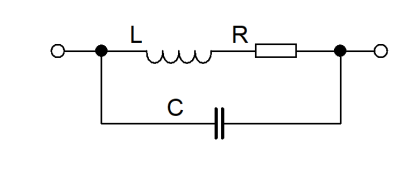 Při použití v obvodech napájených stejnosměrným napětím lze uvažovat odpor rezistoru. Ve střídavých obvodech záleží na spektru kmitočtů, při kterých bude rezistor provozován. Pokud je nutné pracovat s vlastní indukčností a kapacitou rezistoru, je nutné se dívat na rezistor jako na impedanci, u které se uplatňují reaktance parazitních prvků (obr. 2.1):indukční reaktance: kapacitní reaktance: kde 		úhlová frekvenceL	vlastní indukčnost rezistoruC	vlastní kapacita rezistoruPř. Rezistor bude lineárním prvkem, pokud jeho odpor bude konstantní při procházejícím proudu nepřekračujícím maximální povolenou hodnotu. Výkon P, který bude konat proud I procházející rezistorem o odporu R: Ze zápisu je vidět, že závislost výkonu na proudu je nelineární – jedná se o kvadratickou funkci.Obvod, který bude složený ze samých lineárních prvků, bude lineární obvod.  U rezistorů nás zajímají obvykle následující parametry:odpor rezistoru – jmenovité hodnoty, ve kterých se vyrábí, jsou dány normalizovanými řadami, které zároveň určují toleranci jmenovité hodnoty rezistoru: E6, E12, E24, E48:E6: 1,0 – 1,5 – 2,2 – 3,3 – 4,7 – 6,8; tolerance 20 %E12: 1,0 – 1,2 – 1,5 – 1,8 – 2,2 – 2,7 – 3,3 – 3,9 – 4,7 – 5,6 – 6,8 – 8,2; tolerance 10 %jmenovité zatížení rezistoru: výkon, který převede rezistor na teplo při dodržení provozní teplotyjmenovité napětíteplotní součinitel odporušumAC či DC signál; u AC signálu frekvenční rozsah;a parametry požadovaného výstupního signálu:amplituda výstupního napětí či proudu;výkon výstupního signálu.KondenzátorZákladní vlastností kondenzátoru je kapacita C a akumulace elektrického náboje Q v elektrostatickém poli, které vzniká mezi elektrodami kondenzátoru. Pro deskový kondenzátor s plochou elektrod S, vzdáleností elektrod od sebe d je kapacita určena vztahem:Pro kondenzátor tvořený elektrodami ve tvaru válcových ploch s průměry D1 a D2 (např. koaxiální kabel)…náboj uchovaný v kondenzátoru: 		energie uchovaná v kondenzátoru: 0 = 8,854.10-12 F.m-1  permitivita vakuar relativní permitivita závislá na dielektrikupolyester 	2,6papír		2,0 - 3,5porcelán	5,5 - 6,5slída		7,0 – 11,5křemík		12feroelektrické materiály 	102 – 104Kromě kondenzátorů s pevným dielektrikem se vyrábí kondenzátory elektrolytické, které dosahují velké kapacity při malých rozměrech. Je nutné u nich dodržet polaritu přivedeného napětí. Používají se v obvodech stejnosměrného napětí nebo pulsního napětí, které dosahuje jen jedné polarity. Používají se ve zdrojích DC napětí k filtraci napětí a číslicových obvodech k akumulaci energie potřebné k pokrytí energetické potřeby přechodových dějů, které nastávají při přechodech mezi jednotlivými provozními stavy.Náhradní schéma zapojení skutečného kondenzátoru pro střídavé obvody je na následujícím obrázku. Kromě kapacity kondenzátoru C, vykazuje indukčnost LS závisející na tvaru elektrod a přívodů, odpor RP určující vlastnosti dielektrika, které je mezi elektrodami, RS parazitní sériová odpor. 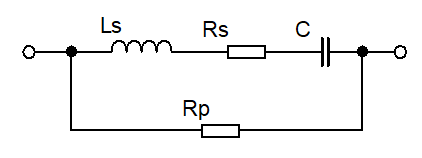 obr. 2.2: Náhradní schéma zapojení skutečného kondenzátoruVlastnosti, které je potřeba při výběru uvažovat:jmenovitá kapacitatolerance kapacityjmenovité napětí kondenzátoru (závisí na druhu dielektrika a jeho tloušťce mezi elektrodami)druh dielektrikastabilita kapacity kondenzátorufrekvenční vlastnostiCívkaZákladní vlastností cívky je indukčnost a akumulace energie v magnetickém poli, které cívka vytváří. Je vytvořena navinutím vodiče na kostru cívky. Může být se vzduchovým jádrem nebo jádrem z feromagnetického materiálu.V dnešních technologiích se vyrábí také ploché cívky, které jsou vyráběny technologiemi používanými při výrobě plošných spojů.Náhradní zapojení cívky ukazuje obrázek 2.3. Vlastní indukčnost cívky L je dána rozměry cívky, počtem závitů a materiálem magnetického obvodu, odpor R je dán vlastnosti vodiče použitého pro výrobu závitů cívky a C je mezi závitová kapacita. V případě cívky s feromagnetickým jádrem rezistor R zahrnuje také ztráty v železe, v případě vyšších frekvencí napájecího napětí zvýšení odporu vodiče vlivem povrchového jevu.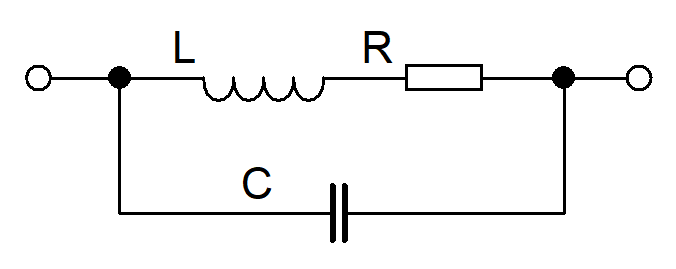 Obr. 2.3: Náhradní schéma zapojení skutečné cívkyindukčnost L cívky délky l, průřezu závitů S v magnetickém prostředí s permeabilitou  = 0 . r, s počtem závitů N: energie uchovaná v magnetickém poli cívky: jakost cívky: U cívky nás budou zajímat následující parametry:vlastní indukčnostjakost Qztrátový činitel tg  = 1/Qmax. provozní proudfrekvenční rozsahŘešení jednoduchých obvodůPři řešení lineárních obvodů používáme Ohmův zákon, Kirchhoffovy zákony a metody řešení lineárních obvodů, které z těchto zákonů vychází.Ohmův zákonProud I procházející odporem R na něm vytvoří napětí U.Kirchhoffovy zákonyUzel – místo obvodu, ve kterém dochází k větvení obvodu tj. proud, který přitéká do uzlu, z uzlu pokračuje rozdělený minimálně dvěma cestami. Jedná se místo v elektrickém obvodu, ve kterém je vodivě spojeno dva a více vodičů. Jedná se o obdobu křižovatky na silnici.Větev je jednoduchá spojnice dvou uzlů (silnice mezi dvěma křižovatkami)Smyčka je uzavřená dráha v části obvodu tvořená větvemi.1. Kirchhoffův zákon: Algebraický součet všech proudů v uzlu je roven nule. Přitékající proudy uvažujeme s kladným znaménkem, proudy z uzlu odtékající uvažujeme se záporným znaménkem [1.Př.: Pro uzel se třemi větvemi: I1 - I2 - I3 = 02. Kirchhoffův zákon: Algebraický součet všech napětí v uzavřené smyčce je roven nule. Na prvních smyčky (pasivních prvcích, zdrojích) vyznačíme směr napětí. Napětí, která jsou orientována ve směru smyčky, uvažujeme s kladným znaménkem, napětí orientovaná proti směru smyčky uvažujeme se záporným znaménkem.Aplikace lineárních prvků nastavení pracovního bodu světelné diody (LED)LED se chová v celé VA charakteristice jako nelineární prvek. Pokud se omezíme na část VA charakteristiky, ve které emituje světlo, lze nahradit tuto část VA charakteristiky úsečkou – lze se na ni dívat jako na lineární prvek. Po připojení ke zdroji napětí U je potřeba nastavit její pracovní bod, který určuje velikost světelného toku a zároveň velikost výkonu, který bude odebírat ze zdroje a přeměňovat jej z části na světlo, z části na teplo. Pro nastavení pracovního bodu diody použijeme rezistor o odporu R.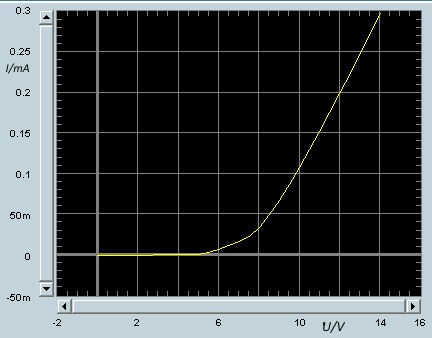 Obr. 3.1: VA charakteristika LED s výraznou lineární části charakteristikyObr. 3.2: Nastavení pracovního bodu LED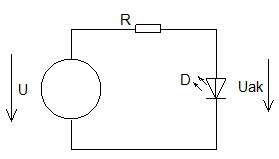 Př. Pro obvod dle obrázku 3.2 se zdrojem DC napětí 12 V vypočítejte odpor rezistoru tak, aby diodou procházel proud 0,10 A (uvažujte charakteristiku na obrázku 3.1.Nastavení pracovního bodu tranzistoruTranzistor je dalším nelineárním prvkem, u kterého pro jeho správnou funkci potřebujeme nastavit pracovní bod. Nastavení pracovního bodu se bude lišit v závislosti na jeho použití v obvodu:spínaččidlo teplotyzesilovač signálu (zde záleží na třídě zesilovače)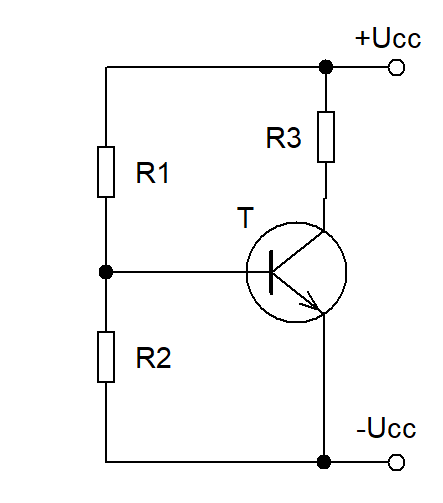 Obr. 3.3: Aplikace rezistorů - nastavení pracovního bodu tranzistoru rezistory v bázi R1 a R2 a kolektoru R3 tranzistoruPř. Pro napájecí napětí Ucc = 12 V spočítejte odpor rezistorů R1 a R2 tak, aby na bázi tranzistoru bylo napětí 0,7 V.Obvod s otevřeným kolektoremStanovení odporu připojeného k výstupu logického členu nebo čidla s výstupem s otevřeným kolektorem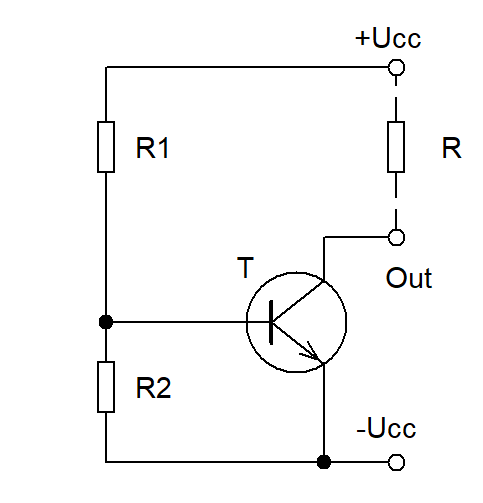 Obr. 3.4: Aplikace rezistorů - nastavení pracovního bodu tranzistoru rezistory R1 a R2, zátěž externím rezistorem RPř. Pro obvod na obrázku 3.4 spočítejte zkratový proud, který bude procházet svorkou Out pokud Ucc = 12 V, R = 1 kobvod s cívkouObvod na obrázku 3.5 doplňte měřicími přístroji a ověřte vlastnosti vzduchové cívky v obvodu se stejnosměrným proudem.Obvod na obrázku 3.5 doplňte měřicími přístroji a ověřte vlastnosti vzduchové cívky v obvodu se střídavým proudem.Porovnejte výsledky kterých bylo dosaženo v DC obvodu s výsledky v AC obvodu. Ověřte, zda výsledky odpovídají lineárnímu prvku.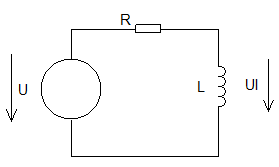 Obr. 3.5. Ověření vlastností cívkyVypracoval žák:Vypracoval žák:Vypracoval žák:Jméno, příjmení Datum vypracováníDatum odevzdání